Balance scale and pieces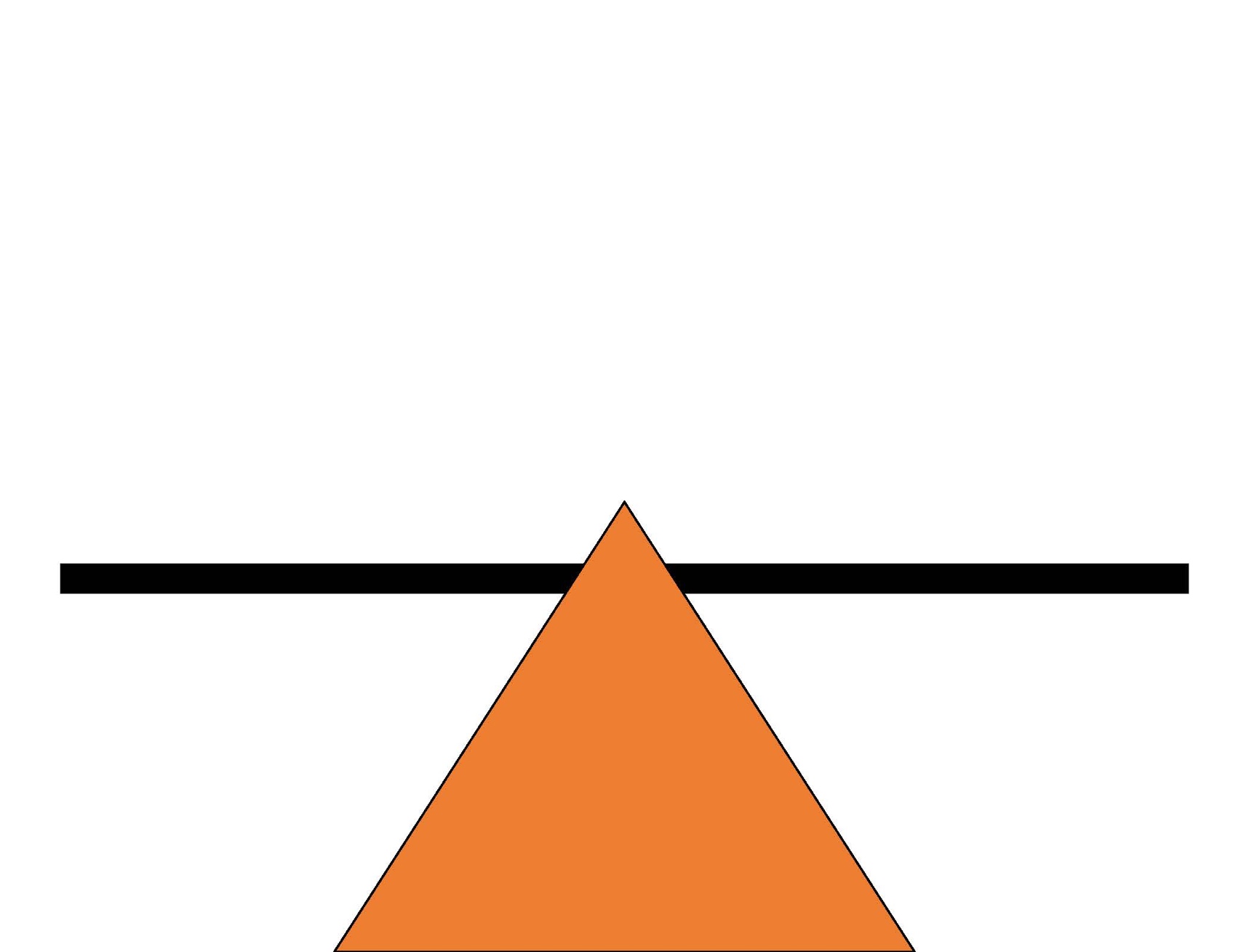 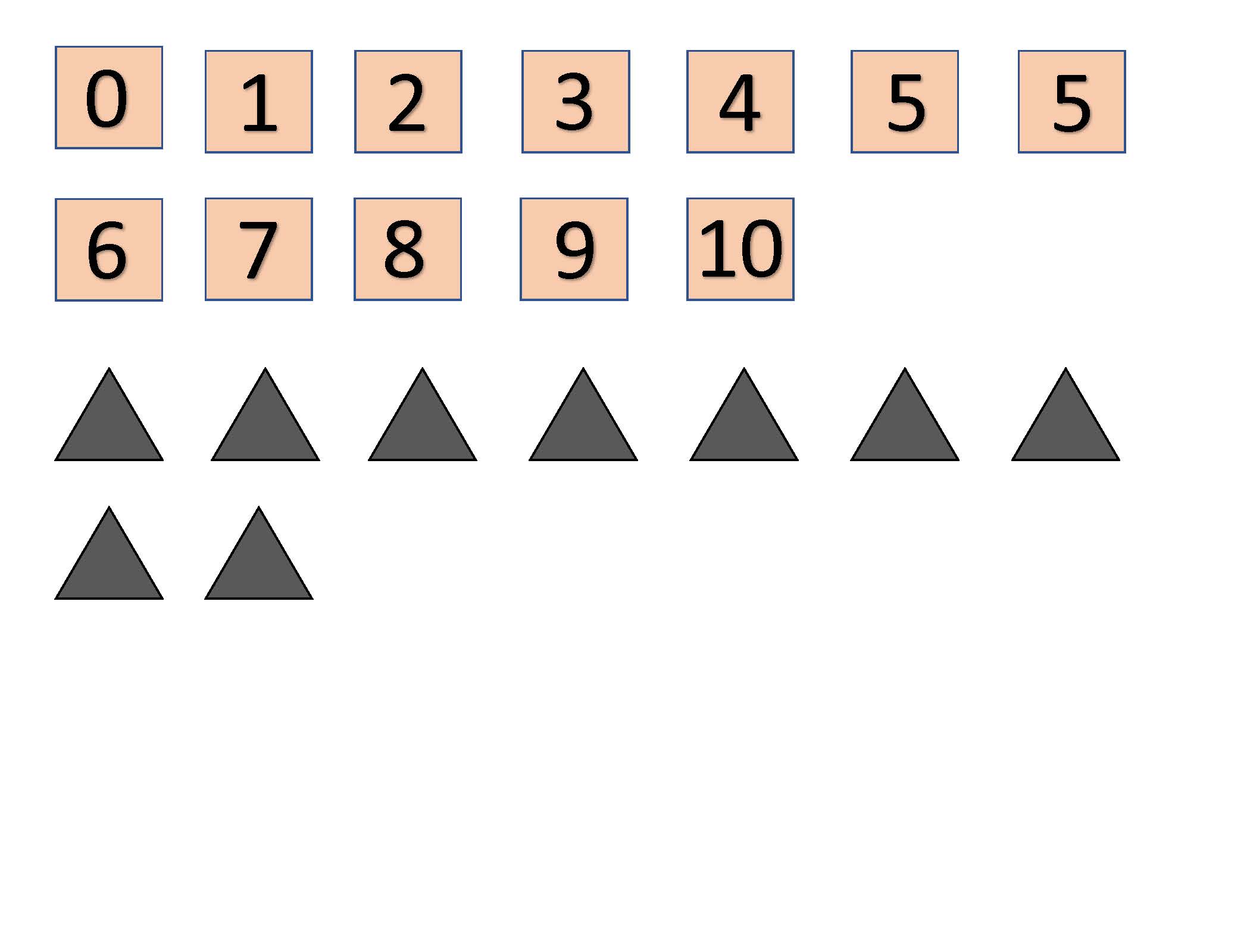 